Hledáš práci? Chceš pracovat ve škole s dlouholetou tradicí, ale přesto v mladém kolektivu, příjemném prostředí, a navíc s nově vybavenými moderními učebnami? Předpokládáme nástup silných ročníků, proto se snažíme posílit náš kolektiv a plánujeme obsadit tyto pracovní pozice:učitel/ka odborného výcviku oboru gastronomie     (vyučení v oboru, SŠ, popř. VŠ vzdělání)učitel/ka odborného výcviku oboru instalatér     (vyučení v oboru, SŠ, popř. VŠ vzdělání)Nabízíme:	platová třída 10platový stupeň dle praxe: rozpětí 31.550,- Kč – 37.060,- Kčplný úvazek40 dnů dovolené + 12 dnů pro osobnostní rozvojpo zkušební době osobní ohodnocení a odměny příspěvek na stravování z FKSP a další benefitySvé životopisy zasílejte a kontaktujte nás na:e-mail: pechackova@zamek.zamberk.czmobil: 774 610 641, 774 610 640pevná linka: 465 614 225Bližší informace naleznete na našich webových stránkách: www.skola-zamberk.cz.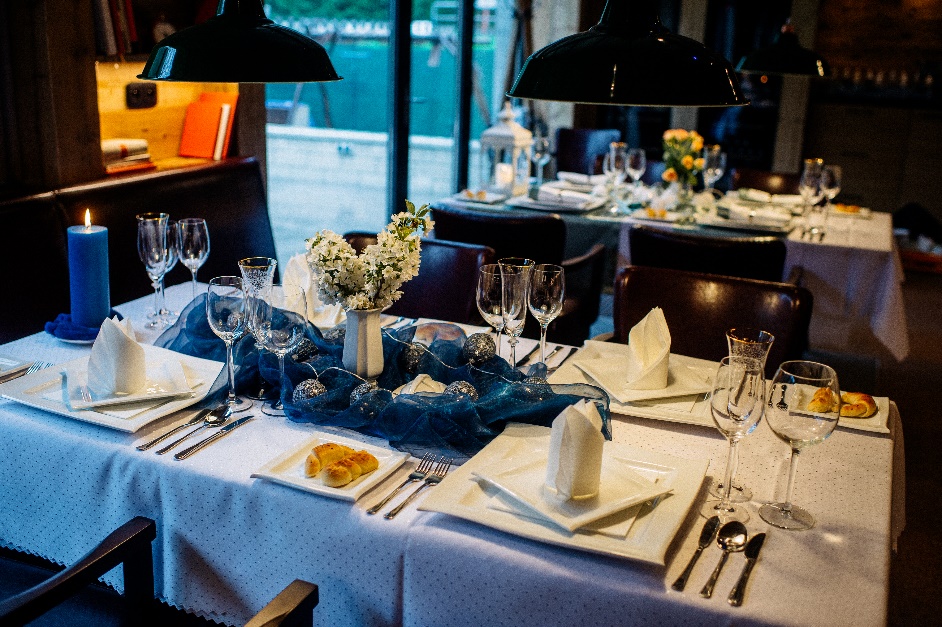 